БЕСЕДА С ДЕТЬМИ"Открытое окно – опасность для ребёнка"
Цель: Закреплять представление детей об источниках опасности и правилах безопасного поведения дома, развивать самосознание, сообразительность, внимание.Ход беседы:Воспитатель:Ребята, обращаю ваше внимание на то, что в любом помещении особую опасность представляют открытые окна. Ребята, сегодня мы с вами поговорим о правилах безопасного поведения у окна в помещении.Рассматриваем с детьми изображение открытого окна. 
Воспитатель задает детям вопросы:- Чем опасно открытое окно?- Разрешают ли вам родители дома самим открывать окна?-  Можно выглядывать в открытые окна?-Можно залезать на подоконник?-Можно облокачиваться на стекло?-Высовываться в открытые окна?Выслушивает ответы детей.Воспитатель: Светит солнышко в окошко,На окне мурлычет кошка.Рядом куколка сидит,И на улицу глядит.Скажем кукле, Скажем кошке:Не сидите на окошке.Неужели вам не ясно?На окне сидеть опасно!Воспитатель:Если ты живешь в многоэтажном доме, тебя ждет еще одна опасность — это балкон. Очень опасно выходить одному на балкон.
Воспитатель:Выйдешь на балкон - так знай:
Там на стулья не вставай,
Это может быть опасно.
Падать сверху так ужасно!Дети не должны оставаться одни в комнате с открытым окном, балконом.Подходить к открытому окну или выходить на балкон без взрослого.Очень опасно высовываться в открытое окно, играть на подоконнике.Если вы вышли на балкон, никогда не играй здесь в подвижные игры, не прыгай.Не перегибайся через перила балкона.Если вы думаете, что внизу что-то интересное, лучше спуститься вниз по лестнице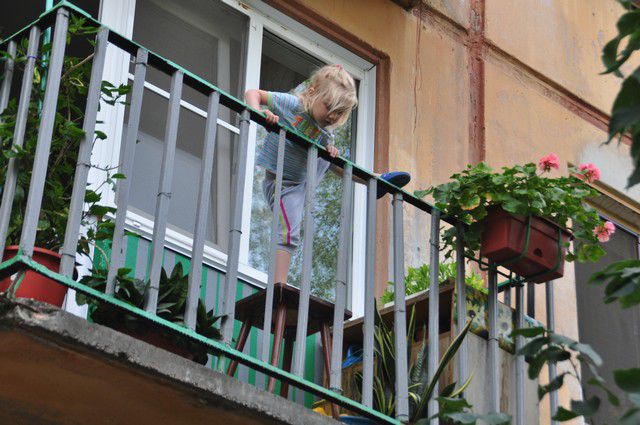 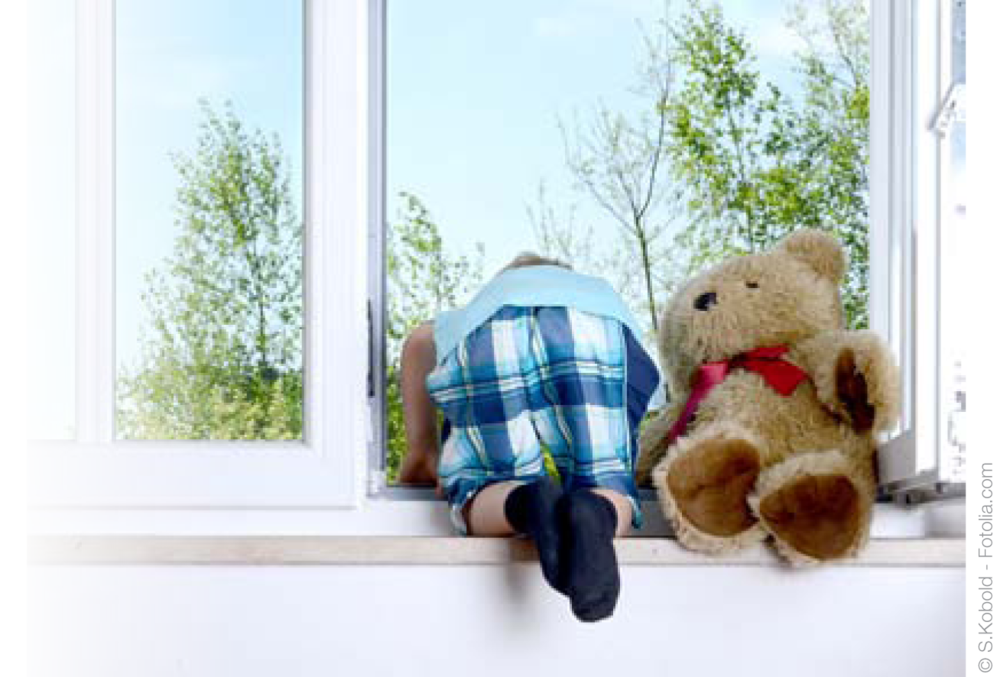 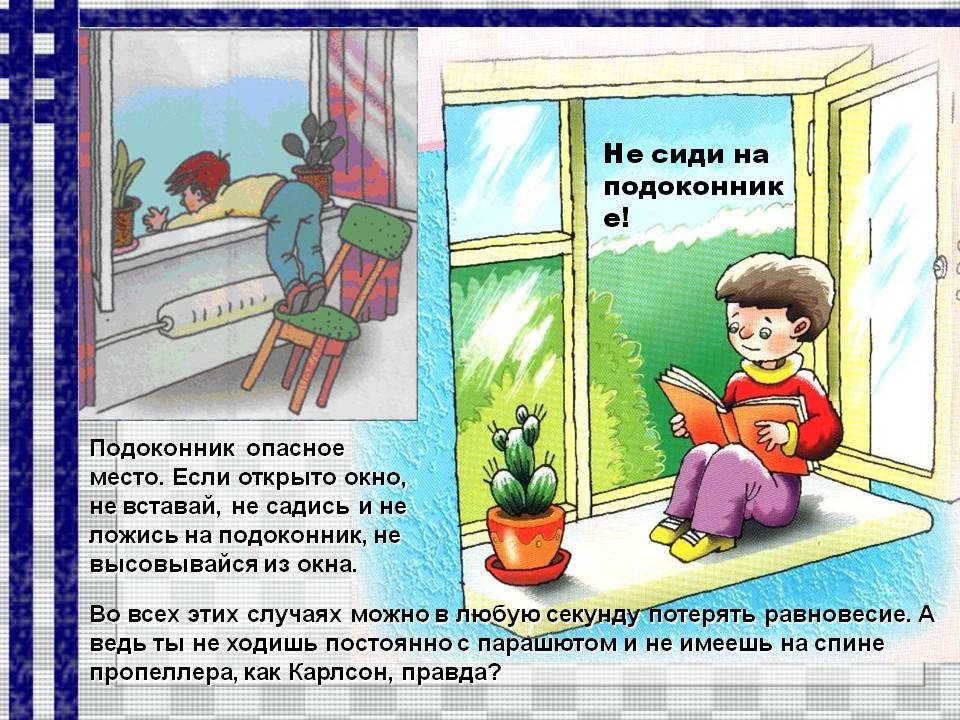 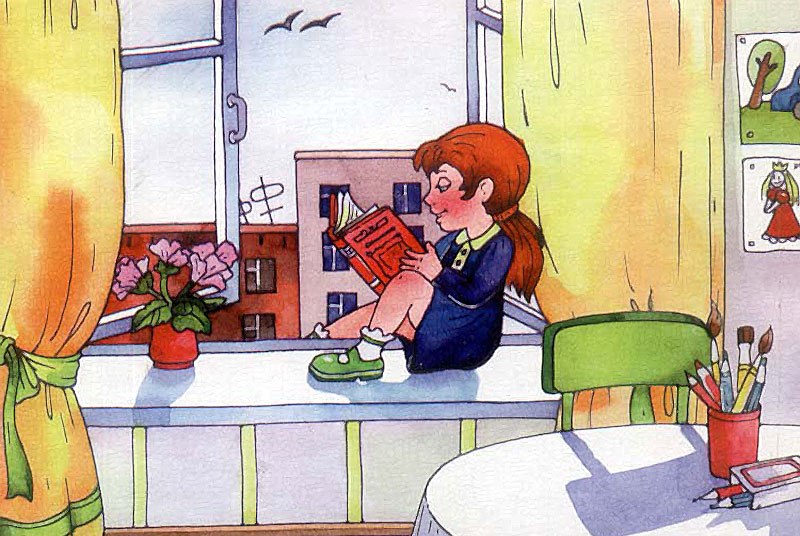 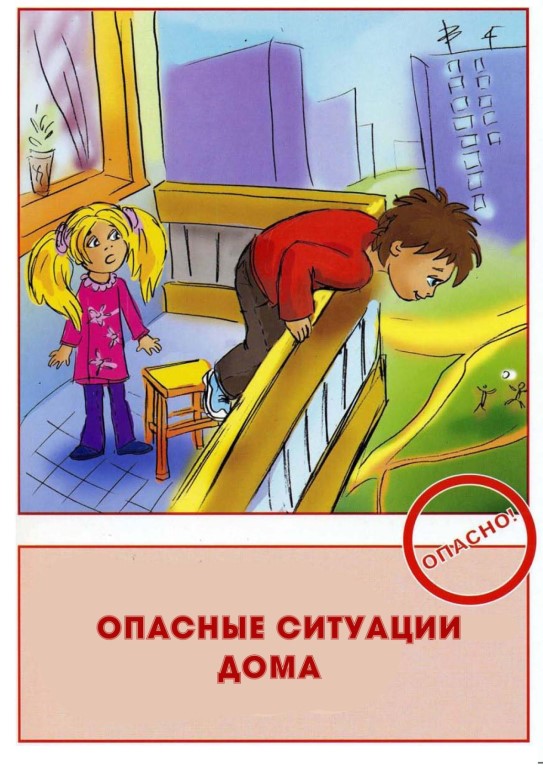 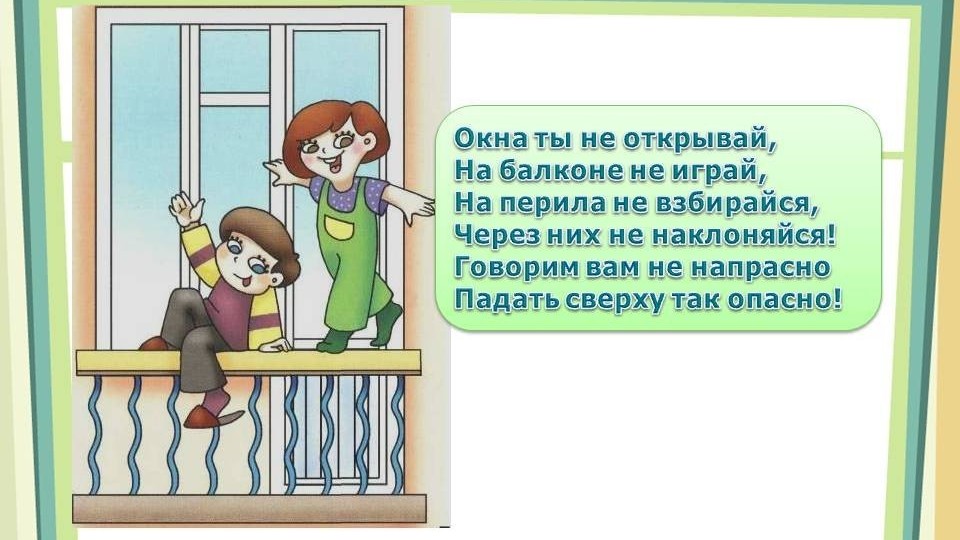 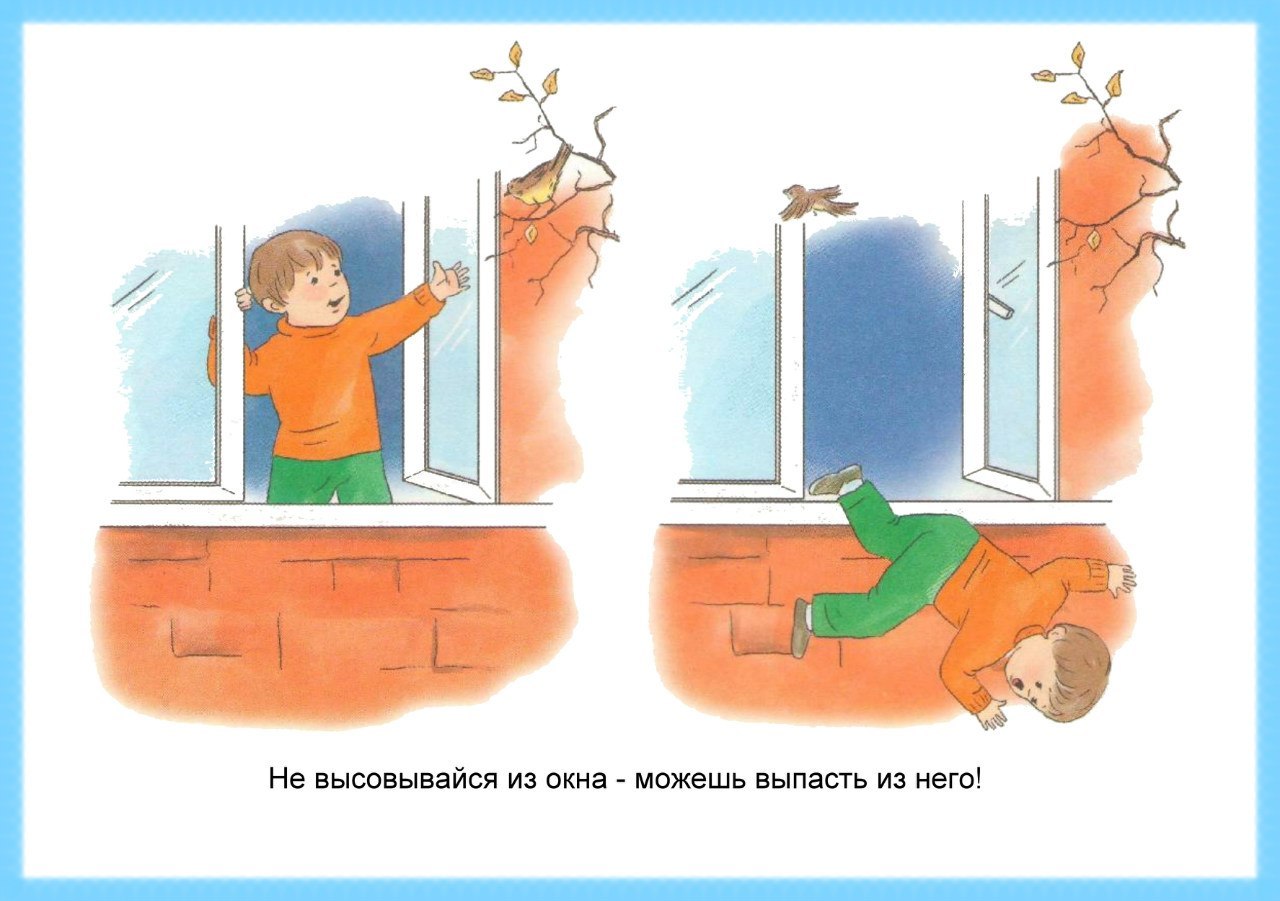 